CAPÍTULO 4análisis de los sistemas colectores de polvo del área de trituración de calizaEn el presente capítulo se desarrollará el análisis de cada uno de los cuatro sistemas colectores, teniendo como base cada una de las consideraciones de diseño y recomendaciones indicadas anteriormente, desde la cantidad de aire requerido para el sistema hasta la salida del ventilador.El desarrollo consiste en identificar la situación actual de cada uno de los sistemas, para posteriormente realizar la evaluación con las consideraciones que se deben cumplir, mencionando los problemas que están presentes y recomendando soluciones prácticas y económicas en caso de ser posible.Filtro del Edificio de Características de la instalaciónAnálisis de la instalación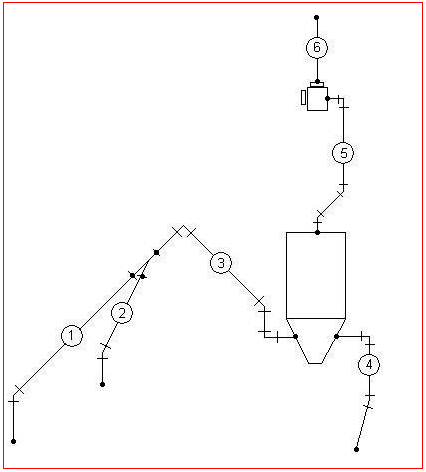 FIGURA 4.1. Diagrama esquemático del Filtro del Edificio de Evaluación de la instalaciónEl filtro instalado, tiene la suficiente capacidad para manejar el flujo de aire del sistema de acuerdo a los puntos a desempolvar. Sin embargo, no es aprovechado en su totalidad; pequeños detalles en el sistema crean pérdidas, volviéndolo aparentemente ineficiente.Para obtener una velocidad de captura de 1.4 m/s, con la geometría actual de las campanas colocadas, la campana que se encuentra en la alimentación a la banda CB.211-BT1 debería estar al menos al nivel material, pero eso no es posible. La máxima distancia actual desde la campana hacia el material es de 600mm, con esta distancia, dos puntos tienen velocidades de captura menores a 1.4 m/s, lo que resulta en mayor material flotante que no se dirige hacia el ducto, fugando hacia el ambiente. Para evitar segregación o abrasión en los ductos, la velocidad debe ser 18 m/s; con las dimensiones de los ductos instalados, tenemos velocidades desde los 9 m/s hasta 36 m/s. Un análisis de presiones en las juntas de los ductos, demuestra que el sistema se encuentra desbalanceado. En los puntos donde existen juntas, la caída de presión debe ser igual en todos los ramales que convergen a un mismo punto, y esto no sucede. Este desbalance genera mayores caídas de presión haciendo que el sistema resulte “más grande”, y la instalación actual no sea suficiente.La inclinación de los ductos se encuentra entre 45º y 60º, siendo estos valores permisibles, con sus respectivos codos autolimpiables cuando es necesario.Hay entradas de aire falso que “roban” aire al sistema. Al tener dos entradas opuestas y a gran velocidad, una gran turbulencia se genera en la entrada del filtro. Internamente no hay planchas deflectoras para distribuir el flujo uniformemente, por lo que se genera desgaste en las planchas que forman las paredes de la tolva.La relación aire-tela es 1.18 m3/m2/min, es decir, que no todo el aire que puede soportar un filtro pulse jet, está siendo ingresado al sistema. En otras palabras, la cantidad de tela en el filtro, podría manejar un volumen mayor de aire de ser necesario.La velocidad ascendente es 1.03 m/s, que es un valor que se encuentra dentro del rango permitido para filtros pulse jet.Dado que las medidas de las mangas otorgadas por el proveedor son estándar, sus dimensiones se ajustan a las especificaciones, manteniendo la relación longitud vs. diámetro menor a 25. La distancia entre mangas está por debajo de 50mm. Doce son las mangas por cada columna y por cada fila. Este valor es menor a 16 que es el máximo recomendado.Las canastillas contienen 12 varillas verticales, suficientes para el diámetro de  de las mangas; además, las mangas se fijan con el sistema de fleje metálico, que por experiencia en su uso, son muy eficientes evitando que mangas caigan a la tolva.Considerando las condiciones del proceso, el poliéster siliconizado es la mejor alternativa como material para las mangas filtrantes.Con las condiciones actuales del sistema, aparentemente, es necesario que opere un ventilador que tenga una presión estática mayor al que está instalado. Pero esta situación se genera por las pérdidas a lo largo del sistema, por diferentes velocidades en ductos, presiones, fugas, etc. El control de limpieza no cumple con lo requerido. No está considerando limpieza por demanda y con memoria. Sin embargo, los tiempos de disparo se encuentran muy bien. Recomendaciones para la instalaciónSe recomienda que el ancho de la campana sea igual al ancho del punto de succión, sin embargo ninguna de las campanas cumple con esta condición.No resulta costoso sellar los chutes o las tapas de inspección para garantizar confinamiento.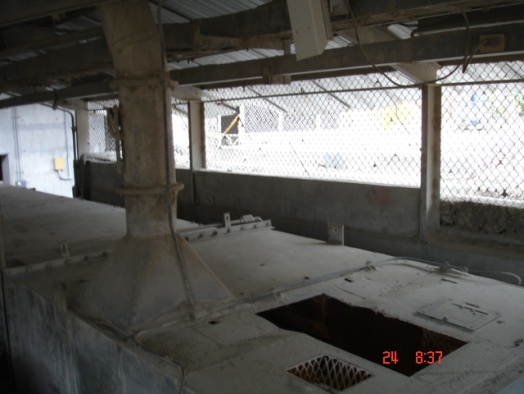 FIGURA 4.2. Entrada de aire falso al sistemaAnalizar la posibilidad de reubicar el ducto de entrada al filtro proveniente de la descarga de la trituradora, colocándolo junto al ducto que llega desde el punto de transferencia hacia la banda siguiente.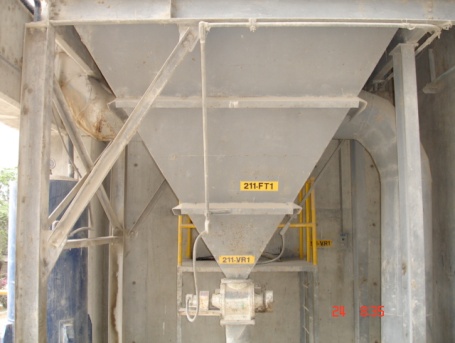 FIGURA 4.3. Entrada de ductos en sentido opuestoColocar placas deflectoras a la entrada del filtro para distribuir el flujo uniformemente.Hace falta hacer énfasis en la colocación de las costuras correctamente; se encuentran colocadas aleatoriamente.Para alcanzar el valor de 50mm entre mangas, sería posible quitar cierta cantidad de mangas considerando que la relación aire tela puede aumentar, sin descuidar la velocidad ascendente.Es posible balancear los flujos en el sistema y a la vez las presiones, con placas orificio, así, obtendríamos menos pérdidas y posiblemente el ventilador instalado sea suficiente.Se recomienda colocar el sistema de control de limpieza por demanda y no por tiempo como actualmente sucede.Filtro de Características de la instalaciónAnálisis de la instalación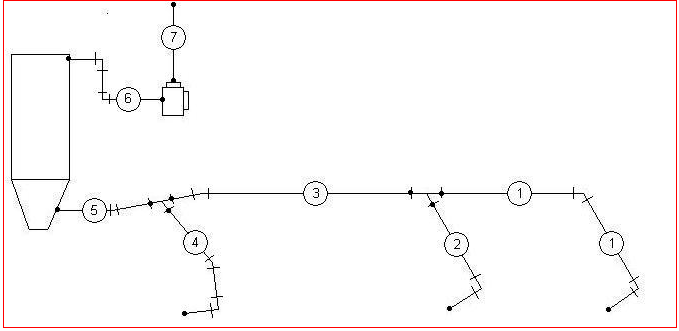 FIGURA 4.4. Diagrama esquemático del Filtro de Evaluación de la instalaciónLa capacidad instalada del filtro cubre el valor requerido de flujo de aire de 13525,50 m3/h para desempolvar los 3 puntos del sistema. Las dimensiones actuales de las campanas ubicadas a  del material en su punto más lejano, no da como resultado velocidades de captura por debajo de 1.4 m/s en dos puntos del sistema, mientras que en el tercer punto la velocidad es 1.85 m/s; si bien es cierto que estas velocidades están dentro del rango, y hasta cierto punto son permisibles, 1.4 m/s da mejores resultados. Existen diferencias en los diámetros de los ductos para obtener 18 m/s; sólo las secciones 4, 6 y 7 están cerca de ese valor pero por encima (aproximadamente 20 m/s). Las velocidades de captura y de transporte en la cola de la banda son muy bajas, y esto se ajusta a la realidad, mucho material derramado se encuentra en esta parte del sistema, por falta de succión.Por la infraestructura de la pila intermedia, los ductos del sistema prácticamente se encuentran en posición horizontal a lo largo de casi 40m de ductería. Pero en este caso, la poca inclinación que tiene es la máxima que permite la ubicación. El sistema está desbalanceado; diferentes caídas de presión en los puntos donde convergen 2 tuberías se presentan. La velocidad de entrada al colector es 28.18 m/s, y resulta muy alta, más aún si no tenemos deflectores para distribuir el flujo y también reduciendo la velocidad. La relación aire-tela y la velocidad ascendente se encuentran dentro del rango de operación deseado. No hay observaciones respecto a ellas.La distancia entre mangas es menor a . La posición de las mangas no es uniforme; las costuras no están a 45º del pasillo como se recomienda para evitar su desgaste prematuro debido a la limpieza. En cuanto a las canastillas, fijación y material de las mangas, venturis y tolva de descarga no hay observaciones. La salida de la tolva de descarga tiene un tornillo sin fin, con una válvula doble péndulo a la salida que no funciona correctamente. Una de las compuertas se encuentra atorada permitiendo la entrada de aire falso.La presión estática requerida del ventilador bajo las actuales condiciones es de 3314.34 Pa. Este valor es mayor en 371.34 Pa con respecto a la presión estática de diseño del ventilador instalado. Este valor representa 10873.67 m3/h de capacidad del ventilador, volviendo al sistema menos eficiente.Recomendaciones para la instalaciónSe puede variar la geometría de la campana de captura o variar su posición con respecto al material. Ninguno de los anchos de campana coincide con el ancho del punto a desempolvar.En cuanto a la sección de ducto horizontal, una alternativa sería mantener la velocidad promedio en el ducto por encima de los 20 m/s protegiendo los puntos en donde haya cambios de dirección con planchas antidesgaste.Se recomienda balancear el sistema, revisar los diámetros de los ductos, velocidades de transporte y presiones para tener menos pérdidas y hacer el sistema más eficiente.La colocación de deflectores y hacer la entrada al colector de mayor diámetro serían alternativas razonables.Considerando la distancia entre mangas, si bien es cierto, la velocidad ascendente está en el límite superior, se podría separar las mangas y con esto la velocidad ascendente bajaría ligeramente, pero manteniéndose dentro de los valores aceptables.Se recomienda instalar el control de limpieza por demanda en lugar del control de limpieza por tiempo que se encuentra actualmente.Filtro del Edificio de las Trituradoras SecundariasCaracterísticas de la instalaciónAnálisis de la instalación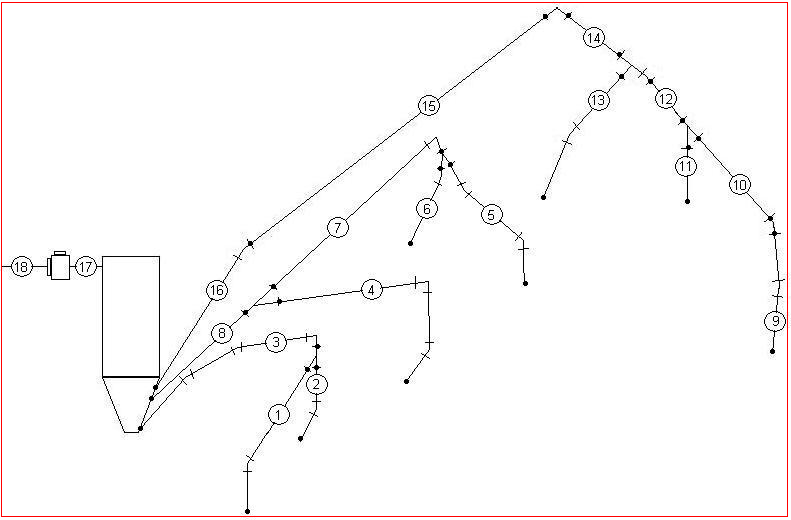 FIGURA 4.5. Diagrama esquemático del filtro del edificio de las trituradoras secundarias		Evaluación de la instalaciónLa capacidad efectiva instalada del filtro está por debajo del valor requerido. El sistema en la actualidad requiere de 26000 m3/h aproximadamente vs. los 20600 m3/h de la instalación. El límite de puntos a desempolvar es el máximo recomendado, 8 por sistema.Existen 2 puntos en donde la ubicación de la campana, para obtener 1.4 m/s de velocidad de captura, tendría que ser al menos al nivel del material. Ninguno de los puntos de desempolvado está cubierto a lo ancho por la campana de captura, y la velocidad con la geometría actual a 600mm está por debajo de 1.4 m/s. De las 18 secciones en que se ha dividido el sistema, sólo 3 secciones tienen valores de velocidades cercanos a 18 m/s; los rangos de velocidades se encuentran desde los 5.46 m/s hasta los 42.34 m/s, velocidades que están muy por fuera de la recomendada. Los puntos de más bajas velocidades son los puntos 4 y 9, que si se observan en el campo, son los puntos de mayor emisión de este sistema. Las partículas no ganan velocidad y flotan en la descarga escapando al ambiente. Seguido a ellos, los puntos 11 y 13 también cuentan con una velocidad de captura muy baja, y debido a esto, en conjunto los puntos 9, 11 y 13 que se encuentran muy cerca uno de otro en el sitio, generan una cantidad de polvo tal que se forman pilas de material en el piso.Se encuentran puntos de entrada de aire falso en las descargas y compuertas de inspección. También, hay detalles en ciertas soldaduras de las secciones de los ductos, como aberturas o desgastes que permiten igualmente la entrada de aire falso al sistema.En este caso, el ancho del filtro es de , con esto, permite colocar más de una entrada sobre el mismo lado de la tolva. Para este sistema tenemos 3 entradas, 2 de ellas tienen velocidades altas que afectan la tercera entrada.La distancia entre mangas es de 34mm para el ancho y 64mm para el largo. Aunque la velocidad ascendente en promedio sea de 1.17m/s, estas secciones de 34mm pueden generar desgastes debido a los ciclos de limpieza que se generan y el movimiento de las mangas.En este colector se tiene 11 mangas por flauta, 12 varillas verticales para las canastillas, el material de la manga, poliéster siliconizado es el correcto para la aplicación de igual manera que en los casos anteriores.A la salida del material, no en encuentra válvula alguna luego del tornillo sin fin, generando entrada de aire falso. El ventilador instalado tiene una capacidad de 36000 m3/h a una presión estática de 2992 Pa. En las condiciones actuales, la presión estática es 4680.95 Pa, reduciendo en gran número el movimiento de flujo en el sistema.Recomendaciones para la instalaciónSe recomienda analizar un cambio en la geometría de las campanas o bien, modificar su posición con respecto al material, para obtener la velocidad de captura requerida de 1.4m/sSe recomienda balancear el sistema, con el objetivo de mantener una velocidad constante a lo largo de los ductos o bien cercana al valor óptimo. para este efecto, se puede trabajar en la ductería variando los diámetros, o colocando placas orificios. Como resultado de un balanceo en el sistema, se tiene lo siguiente:Corregir las entradas de aire falso en uniones de ductos con fallas en la soldadura.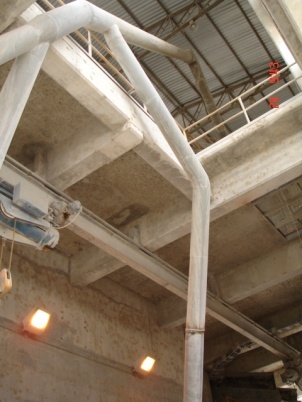 FIGURA 4.6. Entrada de aire falsoColocar una válvula doble péndulo a la salida del transportador sin fin para evitar la entrada de aire falso en la descarga del sistema.Se recomienda cambiar el sistema de control de limpieza a un sistema de control por demanda.Filtro del Edificio de TransferenciaCaracterísticas de la instalaciónAnálisis de la instalación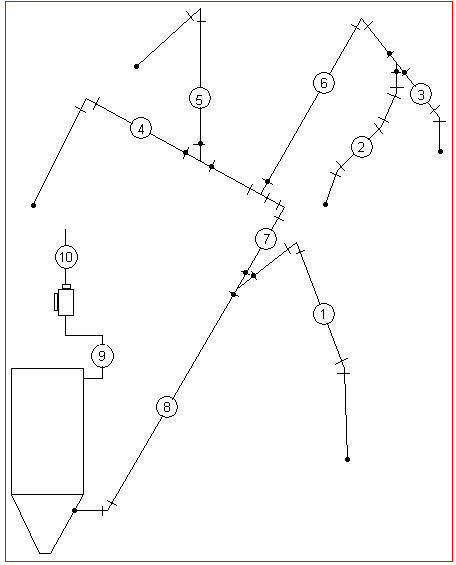 FIGURA 4.7. Diagrama esquemático del filtro del edificio de transferenciaEvaluación de la instalaciónEste sistema de desempolvado presenta la mayor ineficiencia de los cuatro analizados. Su capacidad instalada es 8500 m3/h, cuando se requieren 15000 m3/h. Esta situación va de la mano con la realidad en el sitio; constante material fugitivo y derramado se encuentran en las instalaciones, haciendo de la limpieza una frecuente práctica, mayor aún que los demás oficios. Ninguna de las campanas tiene el ancho de la fuente de contaminación, y sus velocidades están en su mayoría por debajo de 1m/s haciendo más difícil la captura del material flotante. Las velocidades de transporte en los ductos inmediatos a los puntos de succión, están por debajo de los 18 m/s. En las demás secciones las velocidades se encuentran entre los 22 m/s y los 31 m/s.Entradas de aire falso se encuentran en el sistema, evitando que el ventilador trabaje en el punto de diseño, incluso considerando que éste ventilador instalado tiene muy poca capacidad.El sistema está desbalanceado.En la entrada al colector, no se encuentran deflectores, causando mayor impacto del flujo hacia las paredes del filtro directamente y sin reducción de la velocidad.La cantidad de mangas es insuficiente para el sistema; la relación aire tela está por encima del valor recomendado, prácticamente duplicándolo. Esto quiere decir que por cada unidad de tela filtrante, estamos intentando filtrar el doble del volumen de aire, provocando aumentos constantes de la presión diferencial, teniendo que disminuir los intervalos de los ciclos de limpieza (aunque esto no se encuentra en práctica, los tiempos son los mismos que en los casos anteriores), provocando más desgaste en las mangas y mayor consumo de aire comprimido. El sistema no está trabajando eficientemente.Además, la velocidad ascendente es el doble de la recomendada; con esto, no se permite la caída del material al momento de sacudir la manga, tapándola nuevamente casi de inmediato, provocando que la presión diferencial del sistema se encuentre en puntos altos constantemente.Con la configuración actual, la presión estática necesaria del ventilador es mayor que la instalada. Esto provoca que apenas se lleguen a los 8500 m3/h de capacidad instalada, recordando que la necesidad es de 15000 m3/h.Recomendaciones para la instalaciónModificar los puntos de succión para que las velocidades de captura por lo menos sean 1.4 m/sBalancear el sistema para tener menor cantidad de pérdidas y volverlo dentro de lo posible más eficiente; a 18 m/s las pérdidas y la presión estática del ventilador son las siguientes:Se recomienda colocar deflectores a la entrada del filtro para lograr una mejor distribución del flujo y menor turbulencia.Es necesario separar más las mangas, y colocar la costura a 45º del pasillo; no hay problema con la fijación de las mangas ni las canastillas, así como tampoco con el material de las mangas seleccionado. Hace falta un sello a la salida del filtro, puede ser una válvula doble péndulo para evitar más entrada de aire falso al sistema.Colocar sistema de control de limpieza por demanda.Equipos adicionales para mejoras en los sistemas de desempolvadoComo aporte al sistema para mejorar y garantizar su eficiencia, existen en el mercado ciertos métodos básicos para la limpieza, principalmente de bandas transportadoras. Considerando que el material se adhiere a las bandas entre las hendiduras y pequeños cortes que se generan por su uso, no todo el material fino es halado por el filtro, sino que cierta parte se queda en la banda y cae al piso cuando inicia el retorno. Para evitar o disminuir este tipo de derrames, se cuenta con los cepillos de limpieza, colocados a la altura de los tambores de las bandas.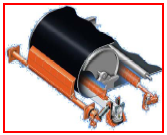 FIGURA 4.8. cepillos de limpieza en bandas transportadorasSe recomienda colocar 3 cepillos en los tambores de descarga de las bandas, el primario, secundario y terciario. Los tres tienen la misma función, evitar que el material adherido en la banda caiga fuera del chute de descarga. Cada uno tiene mayor precisión de limpieza desprendiendo las partículas de mayor tamaño hasta las más pequeñas. 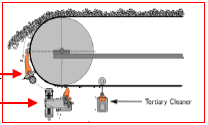 FIGURA 4.9. Cepillos de limpieza primario, secundario y terciarioTABLA 9Características de la instalación del Filtro de TABLA 9Características de la instalación del Filtro de TABLA 9Características de la instalación del Filtro de Filtro de mangasFiltro de mangasFiltro de mangasTipo Pulse JetPulse JetCantidad de mangas144 un144 unDiámetro de mangas6.00 pulg6.00 pulgLongitud de mangas100.00 pulg100.00 pulgNúmero de cámaras1 un1 unAncho de cámara12 mangasLargo de cámara12 mangasMaterial de las mangasPoliéster SiliconizadoPoliéster SiliconizadoCapacidad efectiva del filtro18510.00 m3/h18510.00 m3/hCapacidad del ventilador18300.00 m3/h18300.00 m3/hPresión estática del ventilador300.00 mmcda2943.00 PaVelocidad del ventilador1393.00 rpm1393.00 rpmTemperatura de operación máxima admisible70 ºC70 ºCPuntos a desempolvarAncho de la bandaAncho de la bandaDescarga banda transportadora CB.211-BT172 ''72 ''Alimentación banda transportadora CB.211-BT172 ''72 ''Alimentación banda transportadora CB.211-BT248 ''48 ''TABLA 10Cantidad de aire requerido de acuerdo al equipo a desempolvar (Edificio de )TABLA 10Cantidad de aire requerido de acuerdo al equipo a desempolvar (Edificio de )TABLA 10Cantidad de aire requerido de acuerdo al equipo a desempolvar (Edificio de )TABLA 10Cantidad de aire requerido de acuerdo al equipo a desempolvar (Edificio de )TABLA 10Cantidad de aire requerido de acuerdo al equipo a desempolvar (Edificio de )TABLA 10Cantidad de aire requerido de acuerdo al equipo a desempolvar (Edificio de )TABLA 10Cantidad de aire requerido de acuerdo al equipo a desempolvar (Edificio de )TABLA 10Cantidad de aire requerido de acuerdo al equipo a desempolvar (Edificio de )TABLA 10Cantidad de aire requerido de acuerdo al equipo a desempolvar (Edificio de )(en base a  4)(en base a  4)(en base a  4)(en base a  4)(en base a  4)(en base a  4)(en base a  4)(en base a  4)(en base a  4)Sección ASección ASección A40.00%40.00%40.00%40.00%40.00%40.00%Sección BSección BSección B42.50%42.50%42.50%42.50%42.50%42.50%Sección CSección CSección C17.50%17.50%17.50%17.50%17.50%17.50%Descarga banda transportadora CB.211-BT1Descarga banda transportadora CB.211-BT1Descarga banda transportadora CB.211-BT14572.00 m3/h4572.00 m3/h4572.00 m3/h4572.00 m3/h4572.00 m3/h4572.00 m3/hAlimentación banda transportadora CB.211-BT1Alimentación banda transportadora CB.211-BT1Alimentación banda transportadora CB.211-BT14572.00 m3/h4572.00 m3/h4572.00 m3/h4572.00 m3/h4572.00 m3/h4572.00 m3/hAlimentación banda transportadora CB.211-BT2Alimentación banda transportadora CB.211-BT2Alimentación banda transportadora CB.211-BT23238.50 m3/h3238.50 m3/h3238.50 m3/h3238.50 m3/h3238.50 m3/h3238.50 m3/hTotal cantidad de aire requeridoTotal cantidad de aire requeridoTotal cantidad de aire requerido12382.50 m3/h12382.50 m3/h12382.50 m3/h12382.50 m3/h12382.50 m3/h12382.50 m3/hTABLA 11Campana de captura (Edificio de )TABLA 11Campana de captura (Edificio de )TABLA 11Campana de captura (Edificio de )TABLA 11Campana de captura (Edificio de )TABLA 11Campana de captura (Edificio de )TABLA 11Campana de captura (Edificio de )TABLA 11Campana de captura (Edificio de )TABLA 11Campana de captura (Edificio de )Ubicación de la campanaUbicación de la campanaUbicación de la campanaUbicación de la campanaUbicación de la campanaUbicación de la campanaUbicación de la campanaUbicación de la campanaAncho de la campanaLargo de la campanaLargo de la campanaVelocidad de capturaVelocidad de capturaDistancia máximaDistancia actual X= Distancia actual X= Descarga banda transportadora CB.211-BT1Descarga banda transportadora CB.211-BT11.40 m/s1.40 m/sAlimentación banda transportadora CB.211-BT1Alimentación banda transportadora CB.211-BT11.40 m/s1.40 m/sAlimentación banda transportadora CB.211-BT2Alimentación banda transportadora CB.211-BT21.40 m/s1.40 m/sVelocidad de captura a 600mmVelocidad de captura a 600mmVelocidad de captura a 600mmVelocidad de captura a 600mmVelocidad de captura a 600mmVelocidad de captura a 600mmVelocidad de captura a 600mmVelocidad de captura a 600mmDescarga banda transportadora CB.211-BT1Descarga banda transportadora CB.211-BT1Descarga banda transportadora CB.211-BT1Descarga banda transportadora CB.211-BT1Descarga banda transportadora CB.211-BT11.68 m/s1.68 m/s1.68 m/sAlimentación banda transportadora CB.211-BT1Alimentación banda transportadora CB.211-BT1Alimentación banda transportadora CB.211-BT1Alimentación banda transportadora CB.211-BT1Alimentación banda transportadora CB.211-BT10.80 m/s0.80 m/s0.80 m/sAlimentación banda transportadora CB.211-BT2Alimentación banda transportadora CB.211-BT2Alimentación banda transportadora CB.211-BT2Alimentación banda transportadora CB.211-BT2Alimentación banda transportadora CB.211-BT21.09 m/s1.09 m/s1.09 m/sAncho de la fuente de contaminaciónAncho de la fuente de contaminaciónAncho de la fuente de contaminaciónAncho de la fuente de contaminaciónAncho de la fuente de contaminaciónAncho de la fuente de contaminaciónAncho de la fuente de contaminaciónAncho de la fuente de contaminaciónDescarga banda transportadora CB.211-BT1Descarga banda transportadora CB.211-BT1Descarga banda transportadora CB.211-BT1Descarga banda transportadora CB.211-BT1Descarga banda transportadora CB.211-BT1Alimentación banda transportadora CB.211-BT1Alimentación banda transportadora CB.211-BT1Alimentación banda transportadora CB.211-BT1Alimentación banda transportadora CB.211-BT1Alimentación banda transportadora CB.211-BT1Alimentación banda transportadora CB.211-BT2Alimentación banda transportadora CB.211-BT2Alimentación banda transportadora CB.211-BT2Alimentación banda transportadora CB.211-BT2Alimentación banda transportadora CB.211-BT2TABLA 12Diseño de ductos (Edificio de )TABLA 12Diseño de ductos (Edificio de )TABLA 12Diseño de ductos (Edificio de )TABLA 12Diseño de ductos (Edificio de )TABLA 12Diseño de ductos (Edificio de )TABLA 12Diseño de ductos (Edificio de )TABLA 12Diseño de ductos (Edificio de )TABLA 12Diseño de ductos (Edificio de )TABLA 12Diseño de ductos (Edificio de )Análisis de presiones en ductosAnálisis de presiones en ductosAnálisis de presiones en ductosAnálisis de presiones en ductosAnálisis de presiones en ductosAnálisis de presiones en ductosAnálisis de presiones en ductosAnálisis de presiones en ductosAnálisis de presiones en ductosDensidad aireViscosidad cinemática1.20 Kg/m30.0016 m2/sVelocidadesVelocidadesVelocidadesVelocidadesVelocidadesVelocidadesVelocidadesVelocidadesVelocidadesSección de ductoFlujo requeridoLongitud de la secciónVelocidad requerida de transporteDiámetro requerido de ductoDiámetro actualVelocidad actualReynoldsFactor de fricción13238.50 m3/h18 m/s14.93 m/s2584.350.044324572.00 m3/h18 m/s24.48 m/s3932.420.039937810.50 m3/h18 m/s36.00 m/s6232.840.035644572.00 m3/h18 m/s8.51 m/s2317.960.0456512382.50 m3/h18 m/s23.04 m/s6277.810.0355612382.50 m3/h18 m/s23.04 m/s6277.810.0355TABLA 13Coeficientes de pérdidas por accesorios por secciones (Edificio de )TABLA 13Coeficientes de pérdidas por accesorios por secciones (Edificio de )TABLA 13Coeficientes de pérdidas por accesorios por secciones (Edificio de )TABLA 13Coeficientes de pérdidas por accesorios por secciones (Edificio de )Sección de ductoAccesoriosParámetrosCoeficiente de pérdidas1Campana 700x670, 90º90º0.15Codo 45º, 3 seccionesCD3-140.13Unión 30º, principalED5-10.62Suma de coeficientesSuma de coeficientesSuma de coeficientes0.92Campana 620x640, 75º75º0.1Codo 45º, 3 seccionesCD3-140.13Unión 30º, secundariaED5-1-0.6Suma de coeficientesSuma de coeficientesSuma de coeficientes-0.373Codo 90º, 3 seccionesCD3-120.34Codo 60º, 3 seccionesCD3-130.15Codo 90º, 5 seccionesCD3-90.19Suma de coeficientesSuma de coeficientesSuma de coeficientes0.684Campana 1110x1110, 120º120º0.26Codo 45º, 2 seccionesCD3-170.34Codo 90º, 5 seccionesCD3-90.15Suma de coeficientesSuma de coeficientesSuma de coeficientes0.755Codo 45º, 3 seccionesCD3-140.09Codo 45º, 3 seccionesCD3-140.09Codo 90º, 5 seccionesCD3-90.15Suma de coeficientesSuma de coeficientesSuma de coeficientes0.336Difusor salida 500x500SR7-11Suma de coeficientesSuma de coeficientesSuma de coeficientes1TABLA 14Pérdidas de presión por secciones (Edificio de )TABLA 14Pérdidas de presión por secciones (Edificio de )TABLA 14Pérdidas de presión por secciones (Edificio de )TABLA 14Pérdidas de presión por secciones (Edificio de )TABLA 14Pérdidas de presión por secciones (Edificio de )Sección de ductoElementosPresión de velocidadPérdida de presiónPérdida de presión de la sección1Ducto171.19 PaArreglos133.70 Pa120.33 Pa291.52 Pa2Ducto279.28 PaArreglos359.62 Pa-133.06 Pa146.22 Pa3Ducto549.34 PaArreglos777.68 Pa528.82 Pa1078.16 Pa4Ducto18.14 PaArreglos43.41 Pa32.56 Pa50.71 PaXColector (4" a 8" columna H2O)1744.00 Pa5Ducto129.69 PaArreglos318.45 Pa105.09 Pa234.77 Pa6Ducto0.00 PaArreglos318.45 Pa318.45 Pa318.45 PaTABLA 15Colector de polvo (Edificio de )TABLA 15Colector de polvo (Edificio de )Entrada y distribución de flujoEntrada y distribución de flujoDos entradas opuestasDos entradas opuestasAusencia de deflectoresAusencia de deflectoresVelocidades de entrada altasVelocidades de entrada altasRelación aire-telaRelación aire-telaÁrea total filtranteRelación aire-tela1.18 m3/m2/minVelocidad ascendenteVelocidad ascendenteÁrea entre mangasVelocidad ascendente1.03 m/sDimensionamiento de mangasDimensionamiento de mangasRelación L/D<=2516.67Posición de las costurasNo uniformeDistancia entre mangasDistancia entre mangasA lo anchoA lo largoNúmero de mangas por columna Número de mangas por columna A lo ancho12 mangasA lo largo12 mangasCanastillasCanastillas12 varillas verticales12 varillas verticalesFijación de las mangasFijación de las mangasFleje metálicoFleje metálicoCriterio de selección para la tela de filtradoCriterio de selección para la tela de filtradoAspectoNecesidadTemperatura máxima de operación70ºCAbrasiónBuenoAbsorción de energíaBuenoPropiedades de filtraciónExcelenteCalor húmedoSin presenciaAlcalinosSin presenciaÁcidos regularesSin presenciaCosto relativoBajoVenturisVenturisUbicación versus flauta tan 7º=d/XUbicación versus flauta tan 7º=d/XTolva de descargaTolva de descargaInclinación mayor a 55ºInclinación mayor a 55ºVálvulas a la salidaVálvulas a la salidaRotatoriaRotatoriaCámara limpiaCámara limpiaWalk in plenumWalk in plenumTABLA 16Selección del ventilador (Edificio de )TABLA 16Selección del ventilador (Edificio de )TABLA 16Selección del ventilador (Edificio de )Ausencia de dampersAusencia de dampersAusencia de dampersAletas curvas hacia delanteAletas curvas hacia delanteAletas curvas hacia delanteDimensiones del difusor a la salidaAnchoLargoDimensiones del difusor a la salidaPresión estática del ventiladorPresión total del ventiladorPresión de velocidad a la salida del ventilador3604.03 Pa3717.61 Pa113.58 PaTABLA 17Control de limpieza (Edificio de )TABLA 17Control de limpieza (Edificio de )Por tiempo30 segFilas secuenciales de limpieza, sin memoriaDuración del disparo0.15 segTABLA 18Pérdidas de presión por secciones a 18 m/sTABLA 18Pérdidas de presión por secciones a 18 m/sTABLA 18Pérdidas de presión por secciones a 18 m/sTABLA 18Pérdidas de presión por secciones a 18 m/sTABLA 18Pérdidas de presión por secciones a 18 m/sSección de ductoElementosPresión de velocidadPérdida de presiónPérdida de presión de la sección1Ducto267.01 PaArreglos194.40 Pa174.96 Pa441.97 Pa2Ducto134.52 PaArreglos194.40 Pa-71.93 Pa62.60 Pa3Ducto105.89 PaArreglos194.40 Pa132.19 Pa238.08 Pa4Ducto107.62 PaArreglos194.40 Pa145.80 Pa253.42 PaXColector (4" a 8" columna H2O)1744.00 Pa5Ducto72.17 PaArreglos194.40 Pa64.15 Pa136.32 Pa6Ducto0.00 PaArreglos194.40 Pa194.40 Pa194.40 Pa	TABLA 19Selección del ventilador con velocidades balanceadas	TABLA 19Selección del ventilador con velocidades balanceadas	TABLA 19Selección del ventilador con velocidades balanceadasDimensiones del difusor a la salidaAnchoLargoDimensiones del difusor a la salidaPresión estática del ventiladorPresión total del ventiladorPresión de velocidad a la salida del ventilador2894.61 Pa3008.19 Pa113.58 PaTABLA 20Características de la instalación del Filtro de la Pila IntermediaTABLA 20Características de la instalación del Filtro de la Pila IntermediaTABLA 20Características de la instalación del Filtro de la Pila IntermediaFiltro de mangasFiltro de mangasFiltro de mangasTipo Pulse JetPulse JetCantidad de mangas120 un120 unDiámetro de mangas6.00 pulg6.00 pulgLongitud de mangas100.00 pulg100.00 pulgNúmero de cámaras1 un1 unAncho de cámara10 mangasLargo de cámara12 mangasMaterial de las mangasPoliéster SiliconizadoPoliéster SiliconizadoCapacidad efectiva del filtro14000.00 m3/h14000.00 m3/hCapacidad del ventilador14000.00 m3/h14000.00 m3/hPresión estática del ventilador300.00 mmcda2943.00 PaVelocidad del ventilador1526.00 rpm1526.00 rpmTemperatura de operación máxima admisible70 ºC70 ºCPuntos a desempolvarAncho de la banda/alimentador de placasAncho de la banda/alimentador de placasCola de banda transportadora CB.211-BT348 ''48 ''Descarga de alimentadores de placas CB.211-DP1 y CB.211-DP248 ''48 ''Descarga de alimentador vibratorio CB.211-AV148 ''48 ''TABLA 21Cantidad de aire requerido de acuerdo al equipo a desempolvar (Filtro de )TABLA 21Cantidad de aire requerido de acuerdo al equipo a desempolvar (Filtro de )(en base a  4)(en base a  4)Sección A40.00%Sección B42.50%Sección C17.50%Cola de banda transportadora CB.211-BT31333.50 m3/hDescarga de alimentadores de placas CB.211-DP1 y   CB.211-P27620.00 m3/hDescarga de alimentador vibratorio CB.211-AV14572.00 m3/hTotal cantidad de aire requerido13525.50 m3/hTABLA 22Campana de captura (Filtro de )TABLA 22Campana de captura (Filtro de )TABLA 22Campana de captura (Filtro de )TABLA 22Campana de captura (Filtro de )TABLA 22Campana de captura (Filtro de )TABLA 22Campana de captura (Filtro de )TABLA 22Campana de captura (Filtro de )Ubicación de la campanaUbicación de la campanaUbicación de la campanaUbicación de la campanaUbicación de la campanaUbicación de la campanaUbicación de la campanaAncho de la campanaLargo de la campanaVelocidad de capturaVelocidad de capturaDistancia máximaDistancia máximaDistancia actual X= Cola de banda transportadora CB.211-BT31.40 m/s1.40 m/sDescarga de alimentadores de placas CB.211-DP1 y CB.211-DP21.40 m/s1.40 m/sDescarga de alimentador vibratorio CB.211-AV11.40 m/s1.40 m/sVelocidad de captura a 600mmVelocidad de captura a 600mmVelocidad de captura a 600mmVelocidad de captura a 600mmVelocidad de captura a 600mmVelocidad de captura a 600mmVelocidad de captura a 600mmCola de banda transportadora CB.211-BT3Cola de banda transportadora CB.211-BT3Cola de banda transportadora CB.211-BT3Cola de banda transportadora CB.211-BT3Cola de banda transportadora CB.211-BT30.46 m/s0.46 m/sDescarga de alimentadores de placas CB.211-DP1 y CB.211-DP2Descarga de alimentadores de placas CB.211-DP1 y CB.211-DP2Descarga de alimentadores de placas CB.211-DP1 y CB.211-DP2Descarga de alimentadores de placas CB.211-DP1 y CB.211-DP2Descarga de alimentadores de placas CB.211-DP1 y CB.211-DP21.85 m/s1.85 m/sDescarga de alimentador vibratorio CB.211-AV1Descarga de alimentador vibratorio CB.211-AV1Descarga de alimentador vibratorio CB.211-AV1Descarga de alimentador vibratorio CB.211-AV1Descarga de alimentador vibratorio CB.211-AV11.11 m/s1.11 m/sAncho de la fuente de contaminaciónAncho de la fuente de contaminaciónAncho de la fuente de contaminaciónAncho de la fuente de contaminaciónAncho de la fuente de contaminaciónAncho de la fuente de contaminaciónAncho de la fuente de contaminaciónCola de banda transportadora CB.211-BT3Cola de banda transportadora CB.211-BT3Cola de banda transportadora CB.211-BT3Cola de banda transportadora CB.211-BT3Cola de banda transportadora CB.211-BT3Descarga de alimentadores de placas CB.211-DP1 y CB.211-DP2Descarga de alimentadores de placas CB.211-DP1 y CB.211-DP2Descarga de alimentadores de placas CB.211-DP1 y CB.211-DP2Descarga de alimentadores de placas CB.211-DP1 y CB.211-DP2Descarga de alimentadores de placas CB.211-DP1 y CB.211-DP2Descarga de alimentador vibratorio CB.211-AV1Descarga de alimentador vibratorio CB.211-AV1Descarga de alimentador vibratorio CB.211-AV1Descarga de alimentador vibratorio CB.211-AV1Descarga de alimentador vibratorio CB.211-AV1TABLA 23Diseño de ductos (Filtro de )TABLA 23Diseño de ductos (Filtro de )TABLA 23Diseño de ductos (Filtro de )TABLA 23Diseño de ductos (Filtro de )TABLA 23Diseño de ductos (Filtro de )TABLA 23Diseño de ductos (Filtro de )TABLA 23Diseño de ductos (Filtro de )TABLA 23Diseño de ductos (Filtro de )TABLA 23Diseño de ductos (Filtro de )Análisis de presiones en ductosAnálisis de presiones en ductosAnálisis de presiones en ductosAnálisis de presiones en ductosAnálisis de presiones en ductosAnálisis de presiones en ductosAnálisis de presiones en ductosAnálisis de presiones en ductosAnálisis de presiones en ductosDensidad aireViscosidad cinemática1.20 Kg/m30.0016 m2/sVelocidadesVelocidadesVelocidadesVelocidadesVelocidadesVelocidadesVelocidadesVelocidadesVelocidadesSección de ductoFlujo requeridoLongitud de la secciónVelocidad requerida de transporteDiámetro requerido de ductoDiámetro actualVelocidad actualReynoldsFactor de fricción11333.50 m3/h18 m/s4.91 m/s950.860.067327620.00 m3/h18 m/s28.04 m/s5433.500.036838953.50 m3/h18 m/s24.43 m/s5497.650.036744572.00 m3/h18 m/s16.83 m/s3260.100.0418513525.50 m3/h18 m/s28.18 m/s7256.760.0342613525.50 m3/h18 m/s19.92 m/s6101.600.0358713525.50 m3/h18 m/s19.92 m/s6101.600.0358TABLA 24Coeficientes de pérdidas por accesorios por secciones (Filtro de )TABLA 24Coeficientes de pérdidas por accesorios por secciones (Filtro de )TABLA 24Coeficientes de pérdidas por accesorios por secciones (Filtro de )TABLA 24Coeficientes de pérdidas por accesorios por secciones (Filtro de )Sección de ductoAccesoriosParámetrosCoeficiente de pérdidas1Campana 705x670, 60º60º0.08Codo 90º, 1 seccionesCD3-10.11Codo 60º, 3 seccionesCD3-130.14Unión 45º, principalED5-2-1.31Suma de coeficientesSuma de coeficientesSuma de coeficientes-0.982Campana 705x1110, 60º60º0.08Codo 90º, 1 seccionesCD3-10.11Unión 45º, secundariaED5-20.69Suma de coeficientesSuma de coeficientesSuma de coeficientes0.883Codo 45º, 3 seccionesCD3-140.18Unión 45º, principalED5-20.16Suma de coeficientesSuma de coeficientesSuma de coeficientes0.344Campana 705x1110, 60º60º0.08Codo 90º, 1 seccionesCD3-10.11Codo 60º, 3 seccionesCD3-130.14Unión 45º, secundariaED5-2-0.87Suma de coeficientesSuma de coeficientesSuma de coeficientes-0.545Codo 45º, 3 seccionesCD3-140.09Suma de coeficientesSuma de coeficientesSuma de coeficientes0.096Codo 90º, 5 seccionesCD3-90.15Codo 90º, 5 seccionesCD3-90.15Suma de coeficientesSuma de coeficientesSuma de coeficientes0.37Difusor salida 500x500SR7-11Suma de coeficientesSuma de coeficientesSuma de coeficientes1TABLA 25Pérdidas de presión por secciones (Filtro de )TABLA 25Pérdidas de presión por secciones (Filtro de )TABLA 25Pérdidas de presión por secciones (Filtro de )TABLA 25Pérdidas de presión por secciones (Filtro de )TABLA 25Pérdidas de presión por secciones (Filtro de )Sección de ductoElementosPresión de velocidadPérdida de presiónPérdida de presión de la sección1Ducto87.85 PaArreglos14.45 Pa-14.16 Pa73.69 Pa2Ducto168.13 PaArreglos471.88 Pa415.25 Pa583.38 Pa3Ducto381.35 PaArreglos358.21 Pa121.79 Pa503.14 Pa4Ducto68.77 PaArreglos169.88 Pa-91.73 Pa-22.96 Pa5Ducto205.98 PaArreglos476.52 Pa42.89 Pa248.87 PaXColector (4" a 8" columna H2O)1744.00 Pa6Ducto60.84 PaArreglos238.17 Pa71.45 Pa132.30 Pa7Ducto0.00 PaArreglos238.17 Pa238.17 Pa238.17 PaTABLA 26Colector de polvo (Filtro de )TABLA 26Colector de polvo (Filtro de )Entrada y distribución de flujoEntrada y distribución de flujoUna sola entradaUna sola entradaAusencia de deflectoresAusencia de deflectoresVelocidad de entrada altaVelocidad de entrada altaRelación aire-telaRelación aire-telaÁrea total filtranteRelación aire-tela1.54 m3/m2/minVelocidad ascendenteVelocidad ascendenteÁrea entre mangasVelocidad ascendente1.36 m/sDimensionamiento de mangasDimensionamiento de mangasRelación L/D<=2516.67Posición de las costurasNo uniformeDistancia entre mangasDistancia entre mangasA lo anchoA lo largoNúmero de mangas por columna Número de mangas por columna A lo ancho10 mangasA lo largo12 mangasCanastillasCanastillas12 varillas verticales12 varillas verticalesFijación de las mangasFijación de las mangasFleje metálicoFleje metálicoCriterio de selección para la tela de filtradoCriterio de selección para la tela de filtradoAspectoNecesidadTemperatura máxima de operación70ºCAbrasiónBuenoAbsorción de energíaBuenoPropiedades de filtraciónExcelenteCalor húmedoSin presenciaAlcalinosSin presenciaÁcidos regularesSin presenciaCosto relativoBajoVenturisVenturisUbicación versus flauta tan 7º=d/XUbicación versus flauta tan 7º=d/XTolva de descargaTolva de descargaInclinación mayor a 55ºInclinación mayor a 55ºVálvulas a la salidaVálvulas a la salidaTornillo sin finTornillo sin finCámara limpiaCámara limpiaWalk in plenumWalk in plenumTABLA 27Selección del ventilador (Filtro de )TABLA 27Selección del ventilador (Filtro de )TABLA 27Selección del ventilador (Filtro de )Ausencia de dampersAusencia de dampersAusencia de dampersAletas curvas hacia delanteAletas curvas hacia delanteAletas curvas hacia delanteDimensiones del difusor a la salidaAnchoLargoDimensiones del difusor a la salidaPresión estática del ventiladorPresión total del ventiladorPresión de velocidad a la salida del ventilador3314.34 Pa3449.85 Pa135.51 PaTABLA 28Control de limpieza (Filtro de )TABLA 28Control de limpieza (Filtro de )Por tiempo30 segFilas secuenciales de limpieza, sin memoriaDuración del disparo0.15 segTABLA 29Pérdidas de presión por secciones a 18 m/sTABLA 29Pérdidas de presión por secciones a 18 m/sTABLA 29Pérdidas de presión por secciones a 18 m/sTABLA 29Pérdidas de presión por secciones a 18 m/sTABLA 29Pérdidas de presión por secciones a 18 m/sSección de ductoElementosPresión de velocidadPérdida de presiónPérdida de presión de la sección1Ducto1181.83 PaArreglos194.40 Pa-190.51 Pa991.32 Pa2Ducto58.65 PaArreglos194.40 Pa171.07 Pa229.73 Pa3Ducto184.55 PaArreglos194.40 Pa66.10 Pa250.64 Pa4Ducto80.71 PaArreglos194.40 Pa-104.98 Pa-24.26 Pa5Ducto71.03 PaArreglos194.40 Pa17.50 Pa88.52 PaXColector (4" a 8" columna H2O)1744.00 Pa6Ducto47.81 PaArreglos194.40 Pa58.32 Pa106.13 Pa7Ducto0.00 PaArreglos194.40 Pa194.40 Pa194.40 PaTABLA 30Selección del ventilador con velocidades balanceadasTABLA 30Selección del ventilador con velocidades balanceadasTABLA 30Selección del ventilador con velocidades balanceadasDimensiones del difusor a la salidaAnchoLargoDimensiones del difusor a la salidaPresión estática del ventiladorPresión total del ventiladorPresión de velocidad a la salida del ventilador2477.91 Pa2613.42 Pa135.51 PaTABLA 31Características de la instalación del filtro del Edificio de las Trituradoras SecundariasTABLA 31Características de la instalación del filtro del Edificio de las Trituradoras SecundariasTABLA 31Características de la instalación del filtro del Edificio de las Trituradoras SecundariasFiltro de mangasFiltro de mangasFiltro de mangasTipo Pulse JetPulse JetCantidad de mangas264 un264 unDiámetro de mangas6.00 pulg6.00 pulgLongitud de mangas100.00 pulg100.00 pulgNúmero de cámaras1 un1 unAncho de cámara24 mangasLargo de cámara11 mangasMaterial de las mangasPoliéster SiliconizadoPoliéster SiliconizadoCapacidad efectiva del filtro20600.00 m3/h20600.00 m3/hCapacidad del ventilador36000.00 m3/h36000.00 m3/hPresión estática del ventilador305.00 mmcda2992.05 PaVelocidad del ventilador994.00 rpm994.00 rpmTemperatura de operación máxima admisible70 ºC70 ºCPuntos a desempolvarAncho de la banda/alimentador de placasAncho de la banda/alimentador de placasAlimentación banda transportadora CB.211-BT442 ''42 ''Descarga alimentador de placas CB.211-DP342 ''42 ''Descarga alimentador de placas CB.211-DP442 ''42 ''Cola banda transportadora CB.211-BT742 ''42 ''Alimentación tolva 211-TL2N/aN/aAlimentación banda transportadora CB.211-BT742 ''42 ''Descarga banda transportadora CB.211-BT348 ''48 ''Alimentación zaranda CB.211-CV1( x )TABLA 32Cantidad de aire requerido de acuerdo al equipo a desempolvar (Filtro del Edificio de las Trituradoras Secundarias)TABLA 32Cantidad de aire requerido de acuerdo al equipo a desempolvar (Filtro del Edificio de las Trituradoras Secundarias)(en base a  4)(en base a  4)Sección A40.00%Sección B42.50%Sección C17.50%Alimentación banda transportadora CB.211-BT42833.69 m3/hDescarga alimentador de placas CB.211-DP32971.80 m3/hDescarga alimentador de placas CB.211-DP42971.80 m3/hCola banda transportadora CB.211-BT71166.81 m3/hAlimentación tolva 211-TL22500.00 m3/hAlimentación banda transportadora CB.211-BT72833.69 m3/hDescarga banda transportadora CB.211-BT33048.00 m3/hAlimentación zaranda CB.211-CV1( x )7560.00 m3/hTotal cantidad de aire requerido25885.79 m3/hTABLA 33Campana de captura (Filtro del Edificio de las Trituradoras Secundarias)TABLA 33Campana de captura (Filtro del Edificio de las Trituradoras Secundarias)TABLA 33Campana de captura (Filtro del Edificio de las Trituradoras Secundarias)TABLA 33Campana de captura (Filtro del Edificio de las Trituradoras Secundarias)TABLA 33Campana de captura (Filtro del Edificio de las Trituradoras Secundarias)TABLA 33Campana de captura (Filtro del Edificio de las Trituradoras Secundarias)TABLA 33Campana de captura (Filtro del Edificio de las Trituradoras Secundarias)Ubicación de la campanaUbicación de la campanaUbicación de la campanaUbicación de la campanaUbicación de la campanaUbicación de la campanaUbicación de la campanaAncho de la campanaLargo de la campanaLargo de la campanaVelocidad de capturaDistancia máximaDistancia máximaDistancia actual X= Alimentación banda transportadora CB.211-BT41.40 m/sDescarga alimentador de placas CB.211-DP31.40 m/sDescarga alimentador de placas CB.211-DP41.40 m/sCola banda transportadora CB.211-BT71.40 m/sAlimentación tolva 211-TL21.40 m/sAlimentación banda transportadora CB.211-BT71.40 m/sDescarga banda transportadora CB.211-BT31.40 m/sAlimentación zaranda CB.211-CV1( x )1.40 m/sVelocidad de captura a 600mmVelocidad de captura a 600mmVelocidad de captura a 600mmVelocidad de captura a 600mmVelocidad de captura a 600mmVelocidad de captura a 600mmAlimentación banda transportadora CB.211-BT4Alimentación banda transportadora CB.211-BT4Alimentación banda transportadora CB.211-BT40.64 m/s0.64 m/s0.64 m/sDescarga alimentador de placas CB.211-DP3Descarga alimentador de placas CB.211-DP3Descarga alimentador de placas CB.211-DP30.89 m/s0.89 m/s0.89 m/sDescarga alimentador de placas CB.211-DP4Descarga alimentador de placas CB.211-DP4Descarga alimentador de placas CB.211-DP40.89 m/s0.89 m/s0.89 m/sCola banda transportadora CB.211-BT7Cola banda transportadora CB.211-BT7Cola banda transportadora CB.211-BT70.59 m/s0.59 m/s0.59 m/sAlimentación tolva 211-TL2Alimentación tolva 211-TL2Alimentación tolva 211-TL20.75 m/s0.75 m/s0.75 m/sAlimentación banda transportadora CB.211-BT7Alimentación banda transportadora CB.211-BT7Alimentación banda transportadora CB.211-BT71.05 m/s1.05 m/s1.05 m/sDescarga banda transportadora CB.211-BT3Descarga banda transportadora CB.211-BT3Descarga banda transportadora CB.211-BT31.04 m/s1.04 m/s1.04 m/sAlimentación zaranda CB.211-CV1( x )Alimentación zaranda CB.211-CV1( x )Alimentación zaranda CB.211-CV1( x )3.67 m/s3.67 m/s3.67 m/sAncho de la fuente de contaminaciónAncho de la fuente de contaminaciónAncho de la fuente de contaminaciónAncho de la fuente de contaminaciónAncho de la fuente de contaminaciónAncho de la fuente de contaminaciónAlimentación banda transportadora CB.211-BT4Alimentación banda transportadora CB.211-BT4Alimentación banda transportadora CB.211-BT4Descarga alimentador de placas CB.211-DP3Descarga alimentador de placas CB.211-DP3Descarga alimentador de placas CB.211-DP3Descarga alimentador de placas CB.211-DP4Descarga alimentador de placas CB.211-DP4Descarga alimentador de placas CB.211-DP4Cola banda transportadora CB.211-BT7Cola banda transportadora CB.211-BT7Cola banda transportadora CB.211-BT7Alimentación tolva 211-TL2Alimentación tolva 211-TL2Alimentación tolva 211-TL2Alimentación banda transportadora CB.211-BT7Alimentación banda transportadora CB.211-BT7Alimentación banda transportadora CB.211-BT7Descarga banda transportadora CB.211-BT3Descarga banda transportadora CB.211-BT3Descarga banda transportadora CB.211-BT3Alimentación zaranda CB.211-CV1( x )Alimentación zaranda CB.211-CV1( x )Alimentación zaranda CB.211-CV1( x )TABLA 34Diseño de ductos (Filtro del Edificio de las Trituradoras Secundarias)TABLA 34Diseño de ductos (Filtro del Edificio de las Trituradoras Secundarias)TABLA 34Diseño de ductos (Filtro del Edificio de las Trituradoras Secundarias)TABLA 34Diseño de ductos (Filtro del Edificio de las Trituradoras Secundarias)TABLA 34Diseño de ductos (Filtro del Edificio de las Trituradoras Secundarias)TABLA 34Diseño de ductos (Filtro del Edificio de las Trituradoras Secundarias)TABLA 34Diseño de ductos (Filtro del Edificio de las Trituradoras Secundarias)TABLA 34Diseño de ductos (Filtro del Edificio de las Trituradoras Secundarias)TABLA 34Diseño de ductos (Filtro del Edificio de las Trituradoras Secundarias)Análisis de presiones en ductosAnálisis de presiones en ductosAnálisis de presiones en ductosAnálisis de presiones en ductosAnálisis de presiones en ductosAnálisis de presiones en ductosAnálisis de presiones en ductosAnálisis de presiones en ductosAnálisis de presiones en ductosDensidad aireViscosidad cinemática1.20 Kg/m30.0016 m2/sVelocidadesVelocidadesVelocidadesVelocidadesVelocidadesVelocidadesVelocidadesVelocidadesVelocidadesSección de ductoFlujo requeridoLongitud de la secciónVelocidad requerida de transporteDiámetro requerido de ductoDiámetro actualVelocidad actualReynoldsFactor de fricción17560.00 m3/h18 m/s39.25 m/s6402.770.035323048.00 m3/h18 m/s11.22 m/s2173.400.0294310608.00 m3/h18 m/s37.81 m/s7444.060.034041166.81 m3/h18 m/s5.46 m/s937.900.068252833.69 m3/h18 m/s14.16 m/s2354.820.045462500.00 m3/h18 m/s8.97 m/s1759.940.036475333.69 m3/h18 m/s16.91 m/s3529.940.041086500.50 m3/h18 m/s20.24 m/s4263.870.039192833.69 m3/h18 m/s7.36 m/s1697.510.0377102833.69 m3/h18 m/s10.16 m/s1994.840.0321112971.80 m3/h18 m/s9.71 m/s1996.690.0321125805.49 m3/h18 m/s12.16 m/s3122.360.0423132971.80 m3/h18 m/s9.71 m/s1996.690.0321148777.29 m3/h18 m/s18.02 m/s4675.190.0382158777.29 m3/h18 m/s19.11 m/s4814.400.0379168777.29 m3/h18 m/s14.36 m/s4172.480.03931725885.79 m3/h18 m/s42.34 m/s12305.380.03001825885.79 m3/h18 m/s42.34 m/s12305.380.0300TABLA 35Coeficientes de pérdidas por accesorios por secciones (Filtro del Edificio de las Trituradoras Secundarias)TABLA 35Coeficientes de pérdidas por accesorios por secciones (Filtro del Edificio de las Trituradoras Secundarias)TABLA 35Coeficientes de pérdidas por accesorios por secciones (Filtro del Edificio de las Trituradoras Secundarias)TABLA 35Coeficientes de pérdidas por accesorios por secciones (Filtro del Edificio de las Trituradoras Secundarias)Sección de ductoAccesoriosParámetrosCoeficiente de pérdidas1Campana 530x400, 60º60º0.08Codo 60º, 3 seccionesCD3-130.15Unión 45º, secundariaED5-20.68Suma de coeficientesSuma de coeficientesSuma de coeficientes0.912Campana 950x480, 60º60º0.08Codo 45º, 2 seccionesCD3-170.34Unión 45º, principalED5-20.06Suma de coeficientesSuma de coeficientesSuma de coeficientes0.483Codo 90º, 3 seccionesCD3-120.34Codo 45º, 3 seccionesCD3-140.11Codo 45º, 2 seccionesCD3-170.34Suma de coeficientesSuma de coeficientesSuma de coeficientes0.794Campana 440x440, 60º60º0.08Codo 90º, 3 seccionesCD3-120.34Codo 45º, 3 seccionesCD3-140.11Unión 45º, secundariaED5-2-135.63Suma de coeficientesSuma de coeficientesSuma de coeficientes-135.15Codo 45º, 2 seccionesCD3-170.34Unión 45º, principalED5-20.18Codo 45º, 2 seccionesCD3-170.34Campana 600x650, 60º60º0.08Suma de coeficientesSuma de coeficientesSuma de coeficientes0.946Unión 45º, secundariaED5-20.68Codo 45º, 3 seccionesCD3-140.11Suma de coeficientesSuma de coeficientesSuma de coeficientes0.797Unión 45º, principalED5-20.09Codo 90º, 3 seccionesCD3-120.34Suma de coeficientesSuma de coeficientesSuma de coeficientes0.438*No hay accesoriosSuma de coeficientesSuma de coeficientesSuma de coeficientes09Campana 580x1500, 120º120º0.26Codo 45º, 3 seccionesCD3-140.11Suma de coeficientesSuma de coeficientesSuma de coeficientes0.3710Unión 45º, principalED5-20.3Codo 45º, 2 seccionesCD3-170.34Suma de coeficientesSuma de coeficientesSuma de coeficientes0.6411Unión 45º, secundariaED5-2-0.34Campana 750x750, 60º60º0.08Suma de coeficientesSuma de coeficientesSuma de coeficientes-0.2612Codo 45º, 3 seccionesCD3-140.09Unión 45º, principalED5-20.01Suma de coeficientesSuma de coeficientesSuma de coeficientes0.113Unión 45º, secundariaED5-20.07Codo 45º, 2 seccionesCD3-170.34Campana 750x750, 60º60º0.08Suma de coeficientesSuma de coeficientesSuma de coeficientes0.4914*No hay accesoriosSuma de coeficientesSuma de coeficientesSuma de coeficientes015Codo 45º, 3 seccionesCD3-140.09Codo 90º, 3 seccionesCD3-120.34Suma de coeficientesSuma de coeficientesSuma de coeficientes0.4316*No hay accesoriosSuma de coeficientesSuma de coeficientesSuma de coeficientes017Difusor salida 600x400SR7-11Suma de coeficientesSuma de coeficientesSuma de coeficientes118Difusor salida 500x500SR7-11Suma de coeficientesSuma de coeficientesSuma de coeficientes1TABLA 36Pérdidas de presión por secciones (Filtro del Edificio de las Trituradoras Secundarias)TABLA 36Pérdidas de presión por secciones (Filtro del Edificio de las Trituradoras Secundarias)TABLA 36Pérdidas de presión por secciones (Filtro del Edificio de las Trituradoras Secundarias)TABLA 36Pérdidas de presión por secciones (Filtro del Edificio de las Trituradoras Secundarias)TABLA 36Pérdidas de presión por secciones (Filtro del Edificio de las Trituradoras Secundarias)Sección de ductoElementosPresión de velocidadPérdida de presiónPérdida de presión de la sección1Ducto500.61 PaArreglos924.37 Pa841.18 Pa1341.79 Pa2Ducto14.34 PaArreglos75.50 Pa36.24 Pa50.58 Pa3Ducto926.72 PaArreglos857.81 Pa677.67 Pa1604.39 Pa4Ducto31.92 PaArreglos17.87 Pa-2413.74 Pa-2381.82 Pa5Ducto143.75 PaArreglos120.38 Pa113.15 Pa256.90 Pa6Ducto33.53 PaArreglos48.25 Pa38.12 Pa71.65 Pa7Ducto84.26 PaArreglos171.57 Pa73.77 Pa158.04 Pa8Ducto171.25 PaArreglos245.89 Pa0.00 Pa171.25 Pa9Ducto19.93 PaArreglos32.51 Pa12.03 Pa31.95 Pa10Ducto39.02 PaArreglos61.99 Pa39.68 Pa78.69 Pa11Ducto16.54 PaArreglos56.57 Pa-14.71 Pa1.83 Pa12Ducto9.12 PaArreglos88.65 Pa8.86 Pa17.99 Pa13Ducto33.07 PaArreglos56.57 Pa27.72 Pa60.79 Pa14Ducto107.74 PaArreglos194.94 Pa0.00 Pa107.74 Pa15Ducto123.85 PaArreglos219.21 Pa94.26 Pa218.11 Pa16Ducto33.47 PaArreglos123.67 Pa0.00 Pa33.47 PaXColector (4" a 8" columna H2O)1744.00 Pa17Ducto0.00 PaArreglos1075.66 Pa1075.66 Pa1075.66 Pa18Ducto0.00 PaArreglos1075.66 Pa1075.66 Pa1075.66 PaTABLA 37Colector de polvo (Filtro del Edificio de las Trituradoras Secundarias)TABLA 37Colector de polvo (Filtro del Edificio de las Trituradoras Secundarias)Entrada y distribución de flujoEntrada y distribución de flujoTres entradas sobre el mismo ladoTres entradas sobre el mismo ladoAusencia de deflectoresAusencia de deflectoresVelocidades de entrada altas (2 de 3)Velocidades de entrada altas (2 de 3)Relación aire-telaRelación aire-telaÁrea total filtranteRelación aire-tela1.34 m3/m2/minVelocidad ascendenteVelocidad ascendenteÁrea entre mangasVelocidad ascendente1.17 m/sDimensionamiento de mangasDimensionamiento de mangasRelación L/D<=2516.67Posición de las costurasNo uniformeDistancia entre mangasDistancia entre mangasA lo anchoA lo largoNúmero de mangas por columna Número de mangas por columna A lo ancho24 mangasA lo largo11 mangasCanastillasCanastillas12 varillas verticales12 varillas verticalesFijación de las mangasFijación de las mangasFleje metálicoFleje metálicoCriterio de selección para la tela de filtradoCriterio de selección para la tela de filtradoAspectoNecesidadTemperatura máxima de operación70ºCAbrasiónBuenoAbsorción de energíaBuenoPropiedades de filtraciónExcelenteCalor húmedoSin presenciaAlcalinosSin presenciaÁcidos regularesSin presenciaCosto relativoBajoVenturisVenturisUbicación versus flauta tan 7º=d/XUbicación versus flauta tan 7º=d/XTolva de descargaTolva de descargaInclinación mayor a 55ºInclinación mayor a 55ºVálvulas a la salidaVálvulas a la salidaTornillo sin finTornillo sin finCámara limpiaCámara limpiaWalk in plenumWalk in plenumTABLA 38Selección del ventilador (Filtro del Edificio de las Trituradoras Secundarias)TABLA 38Selección del ventilador (Filtro del Edificio de las Trituradoras Secundarias)TABLA 38Selección del ventilador (Filtro del Edificio de las Trituradoras Secundarias)Ausencia de dampersAusencia de dampersAusencia de dampersAletas curvas hacia delanteAletas curvas hacia delanteAletas curvas hacia delanteDimensiones del difusor a la salidaAnchoLargoDimensiones del difusor a la salidaPresión estática del ventiladorPresión total del ventiladorPresión de velocidad a la salida del ventilador4680.95 Pa5177.30 Pa496.35 PaTABLA 39Control de limpieza (Filtro del Edificio de las Trituradoras Secundarias)TABLA 39Control de limpieza (Filtro del Edificio de las Trituradoras Secundarias)Por tiempo30 segFilas secuenciales de limpieza, sin memoriaDuración del disparo0.15 segTABLA 40Pérdidas de presión por secciones a 18 m/sTABLA 40Pérdidas de presión por secciones a 18 m/sTABLA 40Pérdidas de presión por secciones a 18 m/sTABLA 40Pérdidas de presión por secciones a 18 m/sTABLA 40Pérdidas de presión por secciones a 18 m/sSección de ductoElementosPresión de velocidadPérdida de presiónPérdida de presión de la sección1Ducto78.59 PaArreglos194.40 Pa176.90 Pa255.50 Pa2Ducto69.33 PaArreglos194.40 Pa93.31 Pa162.64 Pa3Ducto158.99 PaArreglos194.40 Pa153.58 Pa312.57 Pa4Ducto347.31 PaArreglos194.40 Pa-26263.44 Pa-25916.13 Pa5Ducto253.97 PaArreglos194.40 Pa182.74 Pa436.70 Pa6Ducto235.42 PaArreglos194.40 Pa153.58 Pa388.99 Pa7Ducto97.74 PaArreglos194.40 Pa83.59 Pa181.33 Pa8Ducto129.56 PaArreglos194.40 Pa0.00 Pa129.56 Pa9Ducto217.69 PaArreglos194.40 Pa71.93 Pa289.61 Pa10Ducto223.49 PaArreglos194.40 Pa124.42 Pa347.91 Pa11Ducto105.65 PaArreglos194.40 Pa-50.54 Pa55.11 Pa12Ducto23.17 PaArreglos194.40 Pa19.44 Pa42.61 Pa13Ducto211.31 PaArreglos194.40 Pa95.26 Pa306.56 Pa14Ducto107.39 PaArreglos194.40 Pa0.00 Pa107.39 Pa15Ducto107.39 PaArreglos194.40 Pa83.59 Pa190.98 Pa16Ducto57.27 PaArreglos194.40 Pa0.00 Pa57.27 PaXColector (4" a 8" columna H2O)1744.00 Pa17Ducto0.00 PaArreglos194.40 Pa194.40 Pa194.40 Pa18Ducto0.00 PaArreglos194.40 Pa194.40 Pa194.40 PaTABLA 41Selección del ventilador con velocidades balanceadasTABLA 41Selección del ventilador con velocidades balanceadasTABLA 41Selección del ventilador con velocidades balanceadasAusencia de dampersAusencia de dampersAusencia de dampersAletas curvas hacia delanteAletas curvas hacia delanteAletas curvas hacia delanteDimensiones del difusor a la salidaAnchoLargoDimensiones del difusor a la salidaPresión estática del ventiladorPresión total del ventiladorPresión de velocidad a la salida del ventilador2395.80 Pa2892.15 Pa496.35 PaTABLA 42Características de la instalación del Filtro del Edificio de TransferenciaTABLA 42Características de la instalación del Filtro del Edificio de TransferenciaTABLA 42Características de la instalación del Filtro del Edificio de TransferenciaFiltro de mangasFiltro de mangasFiltro de mangasTipo Pulse JetPulse JetCantidad de mangas72 un72 unDiámetro de mangas6.00 pulg6.00 pulgLongitud de mangas100.00 pulg100.00 pulgNúmero de cámaras1 un1 unAncho de cámara6 mangasLargo de cámara12 mangasMaterial de las mangasPoliéster SiliconizadoPoliéster SiliconizadoCapacidad efectiva del filtro8500.00 m3/h8500.00 m3/hCapacidad del ventilador8500.00 m3/h8500.00 m3/hPresión estática del ventilador300.00 mmcda2943.00 PaVelocidad del ventilador1495.00 rpm1495.00 rpmTemperatura de operación máxima admisible70 ºC70 ºCPuntos a desempolvarAncho de la bandaAncho de la bandaAlimentación banda transportadora CB.211-BT948 ''48 ''Descarga banda transportadora CB.211-BT442 ''42 ''Alimentación banda transportadora CB.211-BT548 ''48 ''Alimentación banda transportadora CB.211-BT842 ''42 ''Descarga banda transportadora CB.211-BT742 ''42 ''TABLA 43Cantidad de aire requerido de acuerdo al equipo a desempolvar (Filtro del Edificio de Transferencia)TABLA 43Cantidad de aire requerido de acuerdo al equipo a desempolvar (Filtro del Edificio de Transferencia)(en base a  4)(en base a  4)Sección A40.00%Sección B42.50%Sección C17.50%Alimentación banda transportadora CB.211-BT93238.50 m3/hDescarga banda transportadora CB.211-BT42667.00 m3/hAlimentación banda transportadora CB.211-BT53238.50 m3/hAlimentación banda transportadora CB.211-BT82833.69 m3/hDescarga banda transportadora CB.211-BT72667.00 m3/hTotal cantidad de aire requerido14644.69 m3/hTABLA 44Campana de captura (Filtro del Edificio de Transferencia)TABLA 44Campana de captura (Filtro del Edificio de Transferencia)TABLA 44Campana de captura (Filtro del Edificio de Transferencia)TABLA 44Campana de captura (Filtro del Edificio de Transferencia)TABLA 44Campana de captura (Filtro del Edificio de Transferencia)TABLA 44Campana de captura (Filtro del Edificio de Transferencia)Ubicación de la campanaUbicación de la campanaUbicación de la campanaUbicación de la campanaUbicación de la campanaUbicación de la campanaAncho de la campanaLargo de la campanaVelocidad de capturaVelocidad de capturaDistancia máximaDistancia actual X= Alimentación banda transportadora CB.211-BT91.40 m/s1.40 m/sDescarga banda transportadora CB.211-BT41.40 m/s1.40 m/sAlimentación banda transportadora CB.211-BT51.40 m/s1.40 m/sAlimentación banda transportadora CB.211-BT81.40 m/s1.40 m/sDescarga banda transportadora CB.211-BT71.40 m/s1.40 m/sVelocidad de captura a 600mmVelocidad de captura a 600mmVelocidad de captura a 600mmVelocidad de captura a 600mmVelocidad de captura a 600mmVelocidad de captura a 600mmVelocidad de captura a 600mmAlimentación banda transportadora CB.211-BT9Alimentación banda transportadora CB.211-BT9Alimentación banda transportadora CB.211-BT9Alimentación banda transportadora CB.211-BT91.25 m/s1.25 m/s1.25 m/sDescarga banda transportadora CB.211-BT4Descarga banda transportadora CB.211-BT4Descarga banda transportadora CB.211-BT4Descarga banda transportadora CB.211-BT40.96 m/s0.96 m/s0.96 m/sAlimentación banda transportadora CB.211-BT5Alimentación banda transportadora CB.211-BT5Alimentación banda transportadora CB.211-BT5Alimentación banda transportadora CB.211-BT51.42 m/s1.42 m/s1.42 m/sAlimentación banda transportadora CB.211-BT8Alimentación banda transportadora CB.211-BT8Alimentación banda transportadora CB.211-BT8Alimentación banda transportadora CB.211-BT80.99 m/s0.99 m/s0.99 m/sDescarga banda transportadora CB.211-BT7Descarga banda transportadora CB.211-BT7Descarga banda transportadora CB.211-BT7Descarga banda transportadora CB.211-BT70.83 m/s0.83 m/s0.83 m/sAncho de la fuente de contaminaciónAncho de la fuente de contaminaciónAncho de la fuente de contaminaciónAncho de la fuente de contaminaciónAncho de la fuente de contaminaciónAncho de la fuente de contaminaciónAncho de la fuente de contaminaciónAlimentación banda transportadora CB.211-BT9Alimentación banda transportadora CB.211-BT9Alimentación banda transportadora CB.211-BT9Alimentación banda transportadora CB.211-BT9Descarga banda transportadora CB.211-BT4Descarga banda transportadora CB.211-BT4Descarga banda transportadora CB.211-BT4Descarga banda transportadora CB.211-BT4Alimentación banda transportadora CB.211-BT5Alimentación banda transportadora CB.211-BT5Alimentación banda transportadora CB.211-BT5Alimentación banda transportadora CB.211-BT5Alimentación banda transportadora CB.211-BT8Alimentación banda transportadora CB.211-BT8Alimentación banda transportadora CB.211-BT8Alimentación banda transportadora CB.211-BT8Descarga banda transportadora CB.211-BT7Descarga banda transportadora CB.211-BT7Descarga banda transportadora CB.211-BT7Descarga banda transportadora CB.211-BT7TABLA 45Diseño de ductos (Filtro del Edificio de Transferencia)TABLA 45Diseño de ductos (Filtro del Edificio de Transferencia)TABLA 45Diseño de ductos (Filtro del Edificio de Transferencia)TABLA 45Diseño de ductos (Filtro del Edificio de Transferencia)TABLA 45Diseño de ductos (Filtro del Edificio de Transferencia)TABLA 45Diseño de ductos (Filtro del Edificio de Transferencia)TABLA 45Diseño de ductos (Filtro del Edificio de Transferencia)TABLA 45Diseño de ductos (Filtro del Edificio de Transferencia)TABLA 45Diseño de ductos (Filtro del Edificio de Transferencia)Análisis de presiones en ductosAnálisis de presiones en ductosAnálisis de presiones en ductosAnálisis de presiones en ductosAnálisis de presiones en ductosAnálisis de presiones en ductosAnálisis de presiones en ductosAnálisis de presiones en ductosAnálisis de presiones en ductosDensidad aireViscosidad cinemática1.20 Kg/m30.0016 m2/sVelocidadesVelocidadesVelocidadesVelocidadesVelocidadesVelocidadesVelocidadesVelocidadesVelocidadesSección de ductoFlujo requeridoLongitud de la secciónVelocidad requerida de transporteDiámetro requerido de ductoDiámetro actualVelocidad actualReynoldsFactor de fricción13238.50 m3/h18 m/s17.21 m/s2774.670.043623238.50 m3/h18 m/s16.94 m/s2753.320.043632667.00 m3/h18 m/s13.95 m/s2267.440.028242667.00 m3/h18 m/s7.83 m/s1698.950.037752833.69 m3/h18 m/s14.83 m/s2409.160.045165905.50 m3/h18 m/s30.90 m/s5020.770.0376711406.19 m3/h18 m/s22.44 m/s5946.500.0360814644.69 m3/h18 m/s30.22 m/s7819.270.0336914644.69 m3/h18 m/s24.48 m/s7037.350.03451014644.69 m3/h18 m/s24.48 m/s7037.350.0345TABLA 46Coeficientes de pérdidas por accesorios por secciones (Filtro del Edificio de Transferencia)TABLA 46Coeficientes de pérdidas por accesorios por secciones (Filtro del Edificio de Transferencia)TABLA 46Coeficientes de pérdidas por accesorios por secciones (Filtro del Edificio de Transferencia)TABLA 46Coeficientes de pérdidas por accesorios por secciones (Filtro del Edificio de Transferencia)Sección de ductoAccesoriosParámetrosCoeficiente de pérdidas1Campana 600x600, 60º60º0.08Codo 45º, 3 seccionesCD3-140.13Codo 90º, 3 seccionesCD3-120.34Unión 30º, secundariaED5-2Suma de coeficientesSuma de coeficientesSuma de coeficientes0.552Campana 550x500, 60º60º0.08Codo 45º, 3 seccionesCD3-140.12Codo 45º, 2 seccionesCD3-170.34Codo 45º, 2 seccionesCD3-170.34Unión 45º, secundariaED5-2Suma de coeficientesSuma de coeficientesSuma de coeficientes0.883Campana 640x640, 60º60º0.18Codo 45º, 2 seccionesCD3-170.34Unión 45º, principalED5-2Suma de coeficientesSuma de coeficientesSuma de coeficientes0.524Campana 1200x440, 60º60º0.08Codo 90º, 3 seccionesCD3-120.34Unión 45º, principalED5-2Suma de coeficientesSuma de coeficientesSuma de coeficientes0.425Codo 90º, 3 seccionesCD3-120.34Unión 45º, secundariaED5-2Campana 440x990, 60º60º0.08Suma de coeficientesSuma de coeficientesSuma de coeficientes0.426Codo 90º, 3 seccionesCD3-120.34Unión 90º, secundariaED5-3Suma de coeficientesSuma de coeficientesSuma de coeficientes0.347Codo 90º, 3 seccionesCD3-120.34Unión 30º, principalED5-2Unión 90º, principalED5-3Suma de coeficientesSuma de coeficientesSuma de coeficientes0.348Codo 60º, 3 seccionesCD3-130.12Suma de coeficientesSuma de coeficientesSuma de coeficientes0.129Codo 90º, 5 seccionesCD3-90.15Codo 90º, 5 seccionesCD3-90.15Codo 90º, 5 seccionesCD3-90.15Suma de coeficientesSuma de coeficientesSuma de coeficientes0.4510Difusor salida 500x500SR7-11Suma de coeficientesSuma de coeficientesSuma de coeficientes1TABLA 47Pérdidas de presión por secciones (Filtro del Edificio de Transferencia)TABLA 47Pérdidas de presión por secciones (Filtro del Edificio de Transferencia)TABLA 47Pérdidas de presión por secciones (Filtro del Edificio de Transferencia)TABLA 47Pérdidas de presión por secciones (Filtro del Edificio de Transferencia)TABLA 47Pérdidas de presión por secciones (Filtro del Edificio de Transferencia)Sección de ductoElementosPresión de velocidadPérdida de presiónPérdida de presión de la sección1Ducto269.91 PaArreglos177.65 Pa97.71 Pa367.62 Pa2Ducto231.28 PaArreglos172.25 Pa151.58 Pa382.86 Pa3Ducto50.73 PaArreglos116.82 Pa60.75 Pa111.47 Pa4Ducto15.99 PaArreglos36.82 Pa15.46 Pa31.45 Pa5Ducto102.98 PaArreglos131.88 Pa55.39 Pa158.37 Pa6Ducto330.90 PaArreglos572.78 Pa194.74 Pa525.65 Pa7Ducto76.95 PaArreglos302.12 Pa102.72 Pa179.67 Pa8Ducto177.96 PaArreglos547.93 Pa65.75 Pa243.71 PaXColector (4" a 8" columna H2O)1744.00 Pa9Ducto0.00 PaArreglos359.50 Pa161.77 Pa161.77 Pa10Ducto0.00 PaArreglos359.50 Pa359.50 Pa359.50 PaTABLA 48Colector de polvo (Filtro del Edificio de Transferencia)TABLA 48Colector de polvo (Filtro del Edificio de Transferencia)Entrada y distribución de flujoEntrada y distribución de flujoUna sola entradaUna sola entradaAusencia de deflectoresAusencia de deflectoresVelocidad de entrada altaVelocidad de entrada altaRelación aire-telaRelación aire-telaÁrea total filtranteRelación aire-tela2.79 m3/m2/minVelocidad ascendenteVelocidad ascendenteÁrea entre mangasVelocidad ascendente2.45 m/sDimensionamiento de mangasDimensionamiento de mangasRelación L/D<=2516.67Posición de las costurasNo uniformeDistancia entre mangasDistancia entre mangasA lo anchoA lo largoNúmero de mangas por columna Número de mangas por columna A lo ancho6 mangasA lo largo12 mangasCanastillasCanastillas12 varillas verticales12 varillas verticalesFijación de las mangasFijación de las mangasFleje metálicoFleje metálicoCriterio de selección para la tela de filtradoCriterio de selección para la tela de filtradoAspectoNecesidadTemperatura máxima de operación70ºCAbrasiónBuenoAbsorción de energíaBuenoPropiedades de filtraciónExcelenteCalor húmedoSin presenciaAlcalinosSin presenciaÁcidos regularesSin presenciaCosto relativoBajoVenturisVenturisUbicación versus flauta tan 7º=d/XUbicación versus flauta tan 7º=d/XTolva de descargaTolva de descargaInclinación mayor a 55ºInclinación mayor a 55ºVálvulas a la salidaVálvulas a la salidaTornillo sin finTornillo sin finCámara limpiaCámara limpiaWalk in plenumWalk in plenumTABLA 49Selección del ventilador (Filtro del Edificio de Transferencia)TABLA 49Selección del ventilador (Filtro del Edificio de Transferencia)TABLA 49Selección del ventilador (Filtro del Edificio de Transferencia)Ausencia de dampersAusencia de dampersAusencia de dampersAletas curvas hacia delanteAletas curvas hacia delanteAletas curvas hacia delanteDimensiones del difusor a la salidaAnchoLargoDimensiones del difusor a la salidaPresión estática del ventiladorPresión total del ventiladorPresión de velocidad a la salida del ventilador3258.62 Pa3417.48 Pa158.86 PaTABLA 50Control de limpieza (Filtro del Edificio de Transferencia)TABLA 50Control de limpieza (Filtro del Edificio de Transferencia)Por tiempo30 segFilas secuenciales de limpieza, sin memoriaDuración del disparo0.15 segTABLA 51Pérdidas de presión por secciones a 18 m/sTABLA 51Pérdidas de presión por secciones a 18 m/sTABLA 51Pérdidas de presión por secciones a 18 m/sTABLA 51Pérdidas de presión por secciones a 18 m/sTABLA 51Pérdidas de presión por secciones a 18 m/sSección de ductoElementosPresión de velocidadPérdida de presiónPérdida de presión de la sección1Ducto300.38 PaArreglos194.40 Pa106.92 Pa407.30 Pa2Ducto267.01 PaArreglos194.40 Pa171.07 Pa438.08 Pa3Ducto150.73 PaArreglos194.40 Pa101.09 Pa251.82 Pa4Ducto150.73 PaArreglos194.40 Pa81.65 Pa232.38 Pa5Ducto163.26 PaArreglos194.40 Pa81.65 Pa244.91 Pa6Ducto91.71 PaArreglos194.40 Pa66.10 Pa157.81 Pa7Ducto45.58 PaArreglos194.40 Pa66.10 Pa111.68 Pa8Ducto51.99 PaArreglos194.40 Pa23.33 Pa75.32 PaXColector (4" a 8" columna H2O)1744.00 Pa9Ducto0.00 PaArreglos194.40 Pa87.48 Pa87.48 Pa10Ducto0.00 PaArreglos194.40 Pa194.40 Pa194.40 PaTABLA 52Selección del ventilador con velocidades balanceadasTABLA 52Selección del ventilador con velocidades balanceadasTABLA 52Selección del ventilador con velocidades balanceadasDimensiones del difusor a la salidaAnchoLargoDimensiones del difusor a la salidaPresión estática del ventiladorPresión total del ventiladorPresión de velocidad a la salida del ventilador2538.22 Pa2697.08 Pa158.86 Pa